Witam Rodziców oraz moje Słoneczka Temat Dnia : Zabawki ekologiczne Propozycje dla Rodziców 1 propozycja Zabawka z papieru ,, Lornetka ,,Potrzebujemy : - dwie rolki po papierze toaletowym - sznurek długości ok.50 cm - kredki , klej , zszywacz Dzieci w dowolny sposób ozdabiają obie rolki i je sklejają . Z pomocą Rodzica przyczepiają do lornetki sznurek .2 propozycja Proponuję wykonanie karty pracy cz.2 Nowe przygody Olka i Ady str.78-79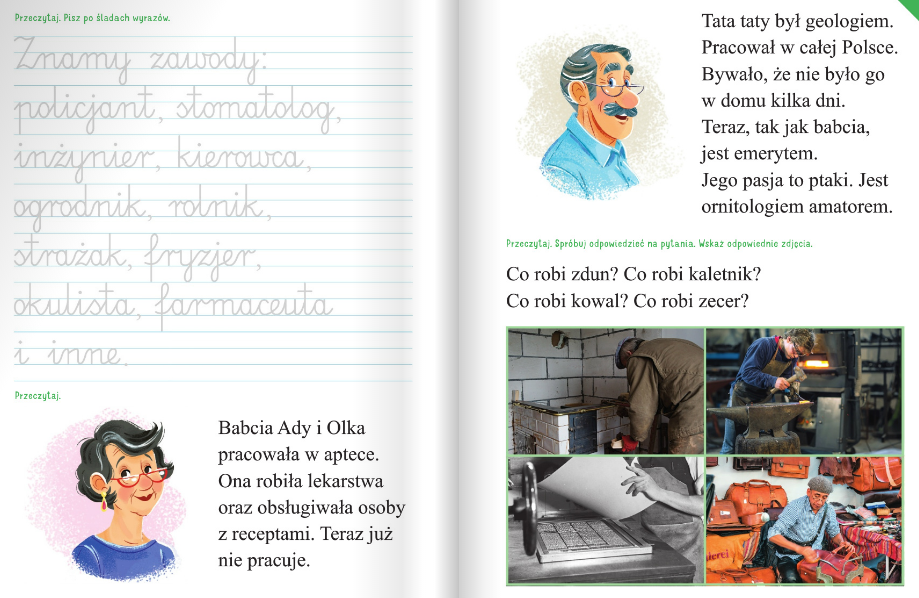 3 propozycja Dzieci czytają Rodzicom .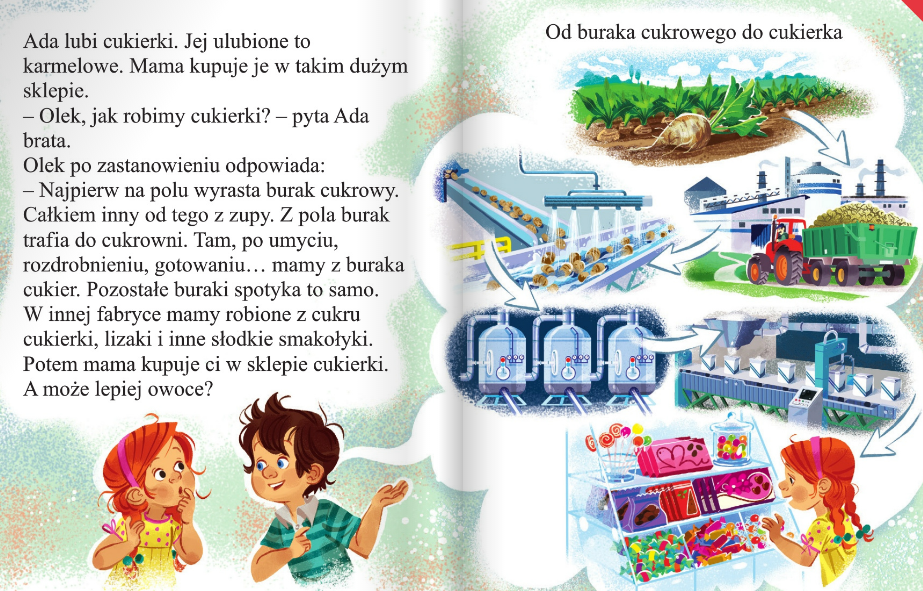 Miłego Dnia !!!